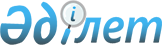 Шығыс Қазақстан облысы Үржар аудандық мәслихаттың 2017 жылғы 29 қарашадағы № 21-202/VI "Сот шешімімен Үржар ауданының коммуналдық меншікке түскен болып танылған иесіз қалдықтарды басқару қағидасын бекіту туралы" шешімінің күші жойылды деп тану туралыШығыс Қазақстан облысы Үржар аудандық мәслихатының 2022 жылғы 17 ақпандағы № 13-211/VII шешімі. Қазақстан Республикасының Әділет министрлігінде 2022 жылғы 2 наурызда № 27005 болып тіркелді
      Қазақстан Республикасының "Қазақстан Республикасындағы жергiлiктi мемлекеттiк басқару және өзiн-өзi басқару туралы" Заңының 7 бабы 5 тармағына сәйкес Үржар аудандық мәслихаты, ШЕШТІ:
      1. Шығыс Қазақстан облысы Үржар аудандық мәслихатының 2017 жылғы 29 қарашадағы № 21-202/VI "Сот шешімімен Үржар ауданының коммуналдық меншікке түскен болып танылған иесіз қалдықтарды басқару қағидасын бекіту туралы" (нормативтік құқықтық актілерді мемлекеттік тіркеу Тізілімінде № 5317 болып тіркелген) шешімінің күші жойылды деп танылсын.
      2. Осы шешім оның алғашқы ресми жарияланған күнінен кейін күнтізбелік он күн өткен соң қолданысқа енгізіледі.
					© 2012. Қазақстан Республикасы Әділет министрлігінің «Қазақстан Республикасының Заңнама және құқықтық ақпарат институты» ШЖҚ РМК
				
      Үржар аудандық  мәслихатының хатшысы 

К. Карашев
